Tabulkový výtah týdenního plánuKomunitní kruhy a motivace dětíOtázky k tématu:Jaká zvířátka žijí na poli? Jaké plodiny rostou na poli?Jaký dopravní prostředek na poli můžeme vidět? (traktor, kombajn,)Jakou barvu může mít řepa? Co se vyrábí z kukuřice? K čemu využíváme brambory?K čemu je dobrá mrkev?K čemu se využívá slunečnice?Jaké náčiní je potřeba k práci na poli?Jakou barvu má řepa, ředkvička, mrkev, kukuřice, brambora, zelí, salát, květák…Čím se živí myši?Znáš nějakého ptáka, který se na poli pohybuje?Můžeme jen tak z pole trhat plodiny?Kam jdou všechny ty plodiny, které na poli vyrostou?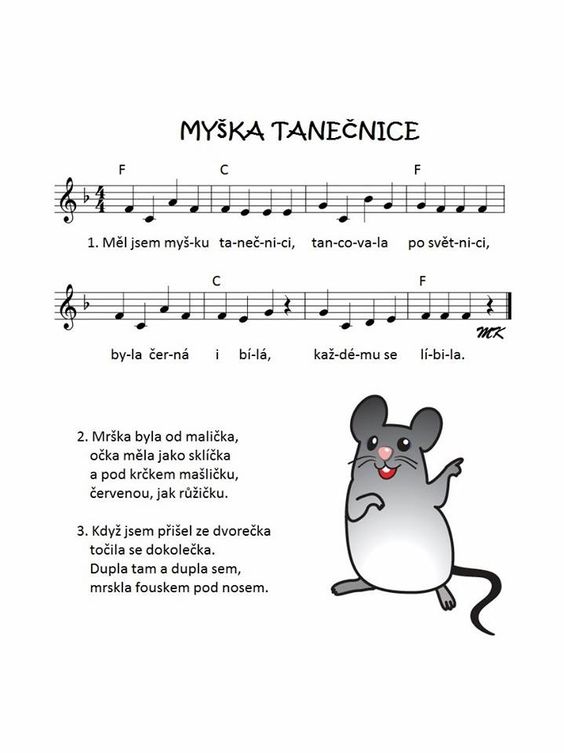 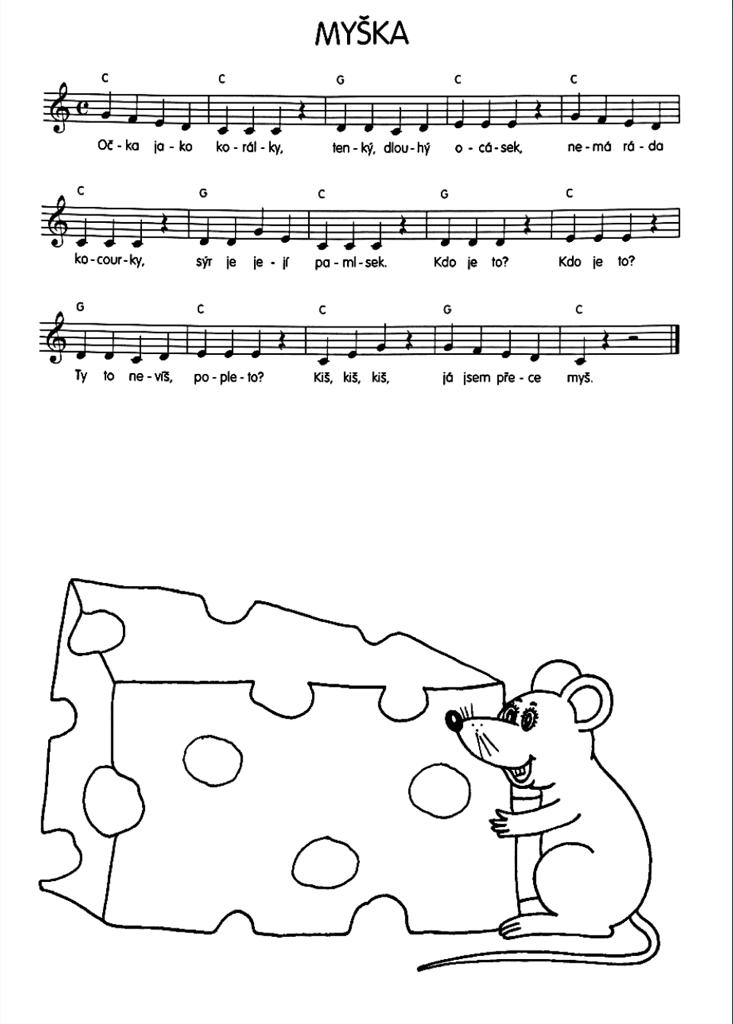 činnostpoznámkyPONDĚLÍRČ: prohlížení dětských knih a leporel, hry v koutcích aktivit, volné kreslení u stolečků, stavby z kostek. Skládání baby puzzlíKK: Přivítání nového týdne, přivítání kamarádů, seznámení dětí s tématem týdne – jednoduché shrnutí týdenního plánu, analýza aktuálního počasí, povídání o plodinách rostoucích na poli a jejich využití, povídání o zvířatech žijících na poliLogopedická chvilka: „Jak myška Ivanka hledala nové bydlení“ – logopedická pohádka – motivace, logopedická průpravná cvičení s myškouPH: „házení horkého bramboru“ – hra s míčem – nácvik hodu a chytání míče – rozvoj pozornostiVVČ: výroba strašáka – práce s lepidlem, rozvoj jemné motoriky HVČ: děti se učí píseň „Myška tanečnice“ s doprovodem klavíruÚTERÝStátní svátekSTŘEDARČ: volné hry v koutcích herny, stavby z lega, skládání puzzlí a stavebnic u stolečků, volné kreslení u stolečkůKK: přivítání nového dne, přivítání kamarádů, povídání o životě na poli, o polních plodinách a jejich využití – demonstrace obrázků, povídání o pohádce „O veliké řepě“ a její dramatizacePH: „Tahání řepy“ – přetahování se o lano – porovnáván sil, spolupráce s vrstevníkyVVČ: Výroba myšky – práce s nůžkami, lepidlem a fixem – rozvoj jemné motoriky, nácvik manipulace s nůžkami a nácvik úchopu tužkyHVČ: zpívání písní s doprovodem klavíru dle přání dětí, zpívání písně „Myška tanečnice“ČTVRTEKRČ: hry s kostkami, volné hry v koutcích aktivit, prohlížení dětských knih a encyklopedií, modelování z kuličkové modelíny KK: uvítání nového dne, pozdravení kamarádů, zopakování naučených poznatků z celého týdne, práce s obrázkovými materiály, povídání o polních plodinách a jejich využití, třídění plodin (hraček z obchůdku) dle toho, zda rostou na poli, či nikoliv – jejich popis (velikost, barva, tvar), povídání o pohádce „O veliké řepě)PH: „Bramborová bitva“ – rozvoj spolupráce, rychlosti a obratnostiTVČ: protažení těla s barevnými míčky, trénování hodu a úchopu červeného míče (představuje řepu)HVČ: zpívání písně „Myška tanečnice“, hlasová hygiena – rozezpíváníPÁTEKRČ: hry v koutcích aktivit na běžné životní role a povolání – hry na lékaře, prodavače, strážníky, hasiče, průvodčí, aj.KK: rekapitulace naučených poznatků z průběhu týdne, vyjmenování plodin rostoucích na poli, popis jejich využití, povídání o zvířatech žijících na poli, práce s obrázkovými materiály, vyjmenování oblíbených aktivit z průběhu týdne, hodnocení týdne dětmi, zhodnocení týdne učitelkou – rozvoj řečových schopností a ucelenosti mluveného projevuPH: výběr PH z průběhu týdne dle volby dětíHVČ: Zpívání písně „Myška tanečnice“ s pohybem, zpívání písní s doprovodem klavíru dle přání dětí – rytmizace na Orffovy nástroje